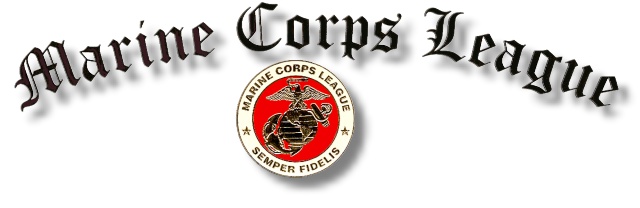 Low Country Detachment #803